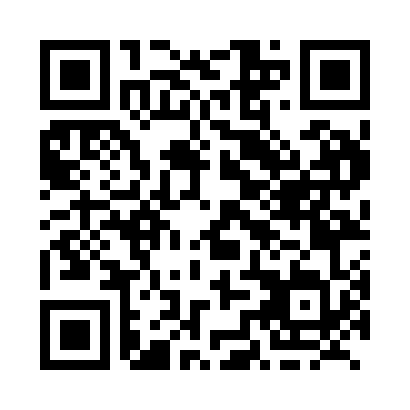 Prayer times for Beaumont-Est, Quebec, CanadaMon 1 Jul 2024 - Wed 31 Jul 2024High Latitude Method: Angle Based RulePrayer Calculation Method: Islamic Society of North AmericaAsar Calculation Method: HanafiPrayer times provided by https://www.salahtimes.comDateDayFajrSunriseDhuhrAsrMaghribIsha1Mon2:514:5412:486:148:4210:452Tue2:514:5512:486:148:4110:453Wed2:524:5512:486:138:4110:454Thu2:524:5612:486:138:4110:445Fri2:534:5712:496:138:4010:436Sat2:544:5812:496:138:4010:427Sun2:564:5812:496:138:3910:418Mon2:574:5912:496:138:3910:409Tue2:595:0012:496:128:3810:3910Wed3:005:0112:496:128:3810:3811Thu3:025:0212:506:128:3710:3712Fri3:035:0312:506:128:3610:3513Sat3:055:0412:506:118:3610:3414Sun3:065:0412:506:118:3510:3215Mon3:085:0512:506:118:3410:3116Tue3:105:0612:506:108:3310:2917Wed3:125:0712:506:108:3210:2818Thu3:135:0912:506:098:3110:2619Fri3:155:1012:506:098:3010:2520Sat3:175:1112:506:088:2910:2321Sun3:195:1212:506:088:2810:2122Mon3:205:1312:506:078:2710:1923Tue3:225:1412:506:068:2610:1824Wed3:245:1512:506:068:2510:1625Thu3:265:1612:506:058:2410:1426Fri3:285:1712:506:048:2310:1227Sat3:305:1912:506:048:2210:1028Sun3:325:2012:506:038:2010:0829Mon3:345:2112:506:028:1910:0630Tue3:355:2212:506:018:1810:0431Wed3:375:2312:506:018:1610:02